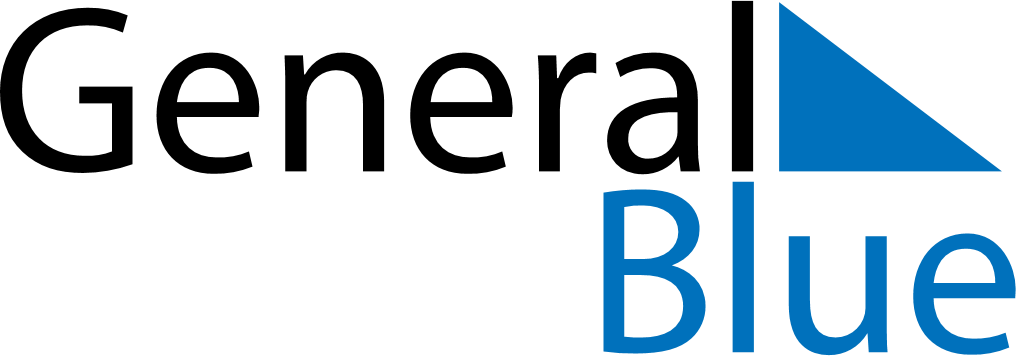 2022 - Q2Faroe Islands2022 - Q2Faroe Islands2022 - Q2Faroe Islands2022 - Q2Faroe Islands2022 - Q2Faroe Islands2022 - Q2Faroe Islands April 2022 April 2022 April 2022SundayMondayMondayTuesdayWednesdayThursdayFridaySaturday1234456789101111121314151617181819202122232425252627282930 May 2022 May 2022 May 2022SundayMondayMondayTuesdayWednesdayThursdayFridaySaturday1223456789910111213141516161718192021222323242526272829303031 June 2022 June 2022 June 2022SundayMondayMondayTuesdayWednesdayThursdayFridaySaturday1234566789101112131314151617181920202122232425262727282930Apr 14: Maundy ThursdayApr 15: Good FridayApr 17: Easter SundayApr 18: Easter MondayApr 24: Flag DayMay 13: Great Prayer DayMay 26: Ascension DayJun 5: Pentecost
Jun 5: Constitution DayJun 6: Whit Monday